Салонный сервис «ВосстановлениеRescue It»
Интенсивный сервис, направленный на комплексное решение проблем, с которыми сталкиваются обладатели поврежденных волос. Благодаря ему можно качественно и достаточно быстро существенно улучшить состояние волос, позитивно повлиять на их структуру. Он обеспечивает мгновенное глубокое восстановление волос, придает им невероятную мягкость, эластичность и блеск.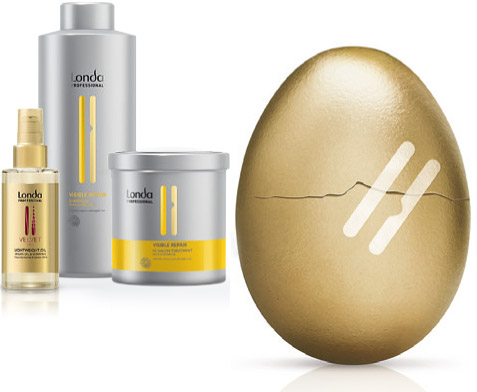 КОМПОНЕНТЫ RESCUE ITПрофессиональное средство для восстановления поврежденных волос Visible Repair 30 граммМасло Velvet Oil 2-3 капли (1 капля на каждые 10 грамм профессионального средства для восстановления поврежденных волос Visible Repair)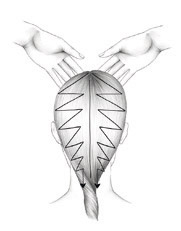 1. Нанесите шампунь Visible Repair на влажные волосы массирующими движениями и сделайте пробуждающий массаж. Смойте водой.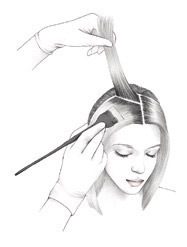 2. Смешайте компоненты Rescue It в миске. Нанесите полученную смесь на волосы прядь за прядью с помощью кисти. Оставьте на 5-10 минут для воздействия.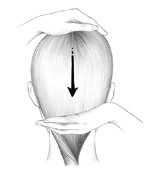 3. Сделайте Успокаивающий массаж. Смойте водой и подсушите волосы полотенцем.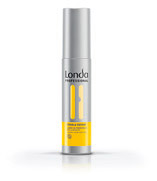 4. Нанесите несмываемый бальзам для кончиков волос Visible Repair.